                Curriculum Vitae Satish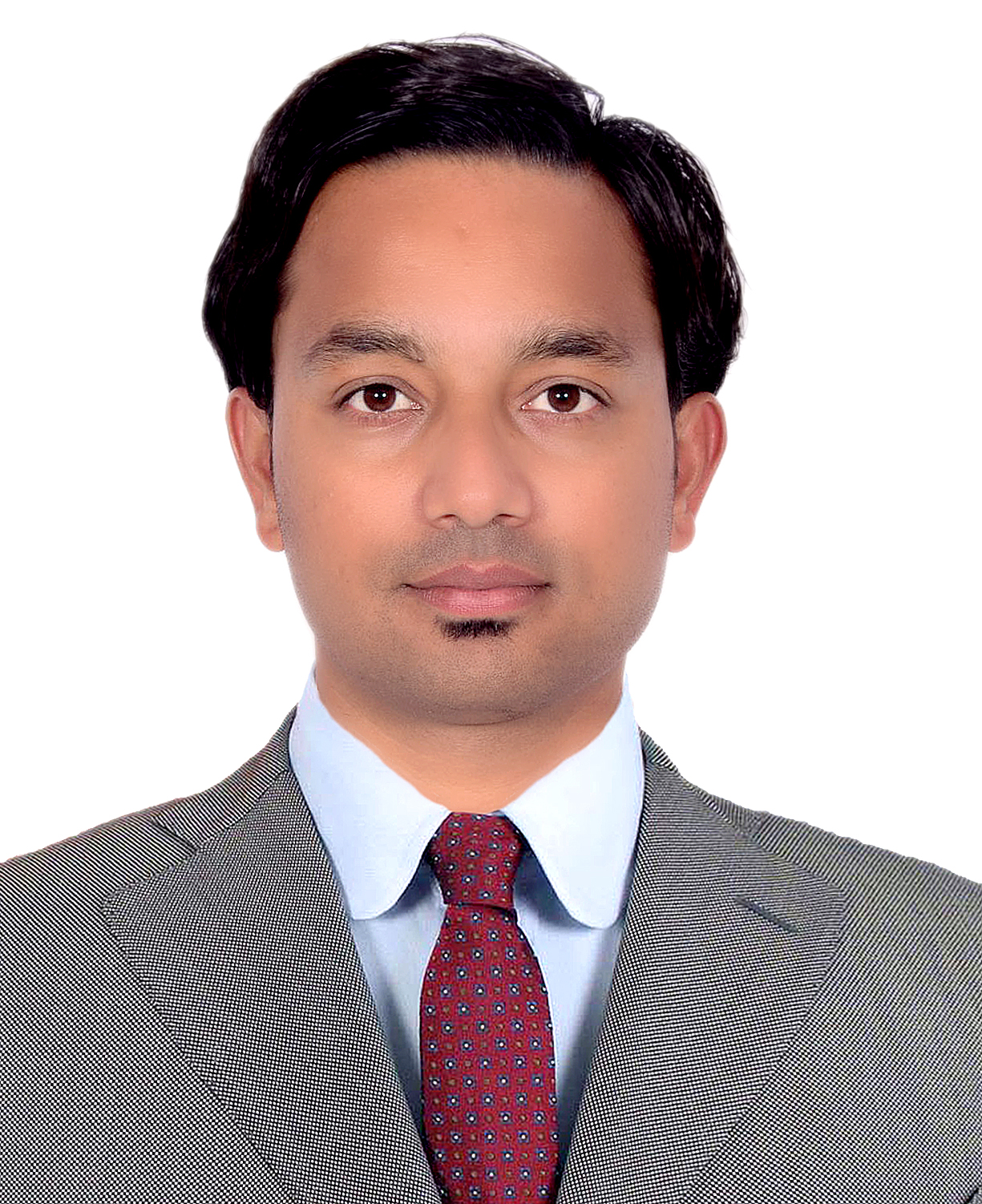 Email: satish.387934@2freemail.com 	CAREER ObjectiveTo be part of dynamic and progressive organization that will offer challenging role to showcase my skill set and experience gained during my previous stint and my academic qualification. To understand, adapt & implement current organizational practices and make positive contribution in a growing organization through out of box thinking.CORE COMPETENCIESAccounting & Finance 		Journal Entries up to Finalization of Financial Statements 	Management Reporting 		Creating and preparing periodic management reportsIFRS				Detailed knowledge of IFRS & Accounting standardsDirect & Indirect Taxation  	Comprehensive knowledge of VAT and other Indirect Tax    Auditing		                	Seasoned External Auditor WORK EXPERIENCEBharat Sanchar Nigam Limited (BSNL) - India Nov 2015 to Dec 2018 - Junior Accounts OfficerBSNL is a largest telecom operator in India, an entity owned and managed by Government of India. Key responsibilities include following:Assisted Senior Accountant for preparation of quarterly, half yearly and annual financial statements in accordance with IFRS.Co-ordination with Company’s External Auditors by providing them with support schedule, required information to complete Audit on time. Providing support and needed information to various departments for preparation of yearly budgets and business plan.  Preparation of monthly management reporting pack such as report on capital expenditure, reconciliation of debtor’s head, analysis of vendors and bank position on a monthly basis.    Review of Trial Balance, scrutinise ledger and various other bookings made by other users of the system (SAP). And highlight any discrepancies to the relevant department for rectification.Preparation of Value Added Tax (VAT) invoices on a monthly basis, maintenance of regulatory records such as (Form C & Form F) and submitting them to dealer’s time to time. Preparation of VAT returns, calculation of VAT liability and presenting the same to relevant Governmental Authority on time to avoid any penalty or fine.Assisted Senior Accountant for completing Departmental Audits of VAT/Service Tax/GST from Government Auditors.Any rectification works related to VAT returns, Tax deducted at Source (TDS) returns, and Service Tax returns as required by local authority.Worked as a project Co Coordinator for implementation of bank reconciliation module (FICO) in world’s best ERP system SAP.Preparation of bank reconciliation on a monthly, quarterly, half yearly and annually basis and submitting to Circle Office.Used to provide guidance to new joined staff and trainees relating to VAT, GST Service Tax or any other matter.Ad hoc reports by management such as report on receipt and payments, income and expenses or any other report on time to time.Providing reports to management for various Receipts, Payments, Income and ExpenseN.J.THAKKER & Co. (Chartered Accountants) - India – Aug 2011 to Aug 2014 – Article AssistantN.J.THAKKER & Co. is Mid-Tier Chartered Accountants Firm based out in Anand(Gujarat) India. Key responsibilities includes following:Preparing financial statements including monthly and annual accounts of Clients Preparation of Credit Monitoring Arrangement (CMA) data on behalf of Clients to submit credit proposal to Bank for fund raising..Preparation and submission of stock statement as required in Bank Norm on regular basis,Conducted Tax Audit as required under Income Tax act, 1961 of various Proprietorship firms, Partnership firms and Private Limited CompaniesConducted Concurrent, Internal, External, Revenue Audit of various Co-Operative &, Nationalized Banks in line with guidelines from Reserve Bank of India (RBI)Preparation and filing of Income Tax returns of Partnership Firms, Companies, Sole proprietorship as per Income Tax act, 1961EDUCATIONAL QUALIFICATIONComputer LITERACYProficiency in MS Office (Excel, Word, PowerPoint) Working knowledge of SAP (FICO Module), Finacle, Tally ERP 9, KIT-RET & Sat-VAT, Web BrowsingCompleted 250 Hours mandatory computer training required by ICAI Personal detailsDate of Birth: 		27th April, 1992Languages Known	English, Hindi, Gujarati Marital Status:		Married ProfessionalQualificationsExaminationYearInstitutionPerformanceProfessionalQualificationsChartered AccountancyMay 2015The Institute of Chartered Accountant of India (ICAI)55.50%ProfessionalQualificationsCompany Secretary- Executive Feb 2014The Institute of Company Secretaries of India (ICSI)52.14%Academic QualificationsMaster of CommerceApr  2014Dep. Of Business Studies, Sardar Patel University,Vallabh Vidhyanagar71.50%Academic QualificationsBachelor of CommerceApr 2012Anand Commerce College, Sardar Patel University,Vallabh Vidhyanagar62.13%Academic QualificationsHigher Secondary School (12th Commerce)Mar 2009Gujarat Secondary & Higher Secondary Board, Gandhinagar80.14%